      PRIJAVA IN SOGLASJE STARŠEV ZA EKSKURZIJO V TRST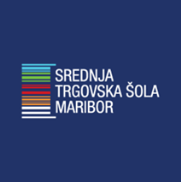 Starši/skrbniki prijavljamo dijaka/dijakinje _______________________, ______ oddelka, na ekskurzijo v Trst (4. 4. 2023) in soglašamo s pravili vedenja* dijakov na ekskurziji in s podpisom potrjujemo, da jih bo dijak/dijakinja upošteval-a.Morebitne zdravstvene težave dijaka/dijakinje:____________________________________________________________________________________________________________________________________________________________Podpis dijaka/dijakinje:						Podpis staršev/skrbnikov___________________________________				_____________________________________Šolska pravila o vedenju dijakov, učiteljev in spremljevalcev na strokovnih ekskurzijah in drugih vzgojno – izobraževalnih dejavnostih zunaj Srednje šole za trženje in dizajn Maribor:https://sstd.si/wp-content/uploads/2020/12/%C5%A0olska-pravila-za-ekskurzije-in-druge-dejavnosti-izven-S%C5%A0TD-16.-12.-2020.docx.pdf